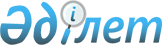 Об установлении ограничительных мероприятий на территории села Тастобе Тастобинского сельского округа
					
			Утративший силу
			
			
		
					Решение акима Тастобинского сельского округа Каратальского района Алматинской области от 19 августа 2016 года № 11. Зарегистрировано Департаментом юстиции Алматинской области 15 сентября 2016 года № 3956. Утратило силу решением акима Тастобинского сельского округа Каратальского района Алматинской области от 19 января 2017 года № 1      Сноска. Утратило силу решением акима Тастобинского сельского округа Каратальского района Алматинской области от 19.01.2017 № 1 (вводится в действие по истечении десяти календарных дней после дня его первого официального опубликования).

      В соответствии с подпунктом 7) статьи 10-1 Закона Республики Казахстан "О ветеринарии" от 10 июля 2002 года и на основании представления главного государственного ветеринарно-санитарного инспектора Каратальского района от 20 июля 2016 года № 4, исполняющий обязанности акима Тастобинского сельского округа РЕШИЛ:

      1. Установить ограничительные мероприятия на территории села Тастобе Тастобинского сельского округа Каратальского района в связи с возникновением заболевания бруцеллез среди крупного рогатого скота.

      2. Возложить на главного специалиста аппарата акима Тастобинского сельского округа Каратальского района Нурсултанову Жаркынай Адилхановну опубликование настоящего решения после государственной регистрации в органах юстиции в официальных и периодических печатных изданиях, а также на интернет-ресурсе, определяемом Правительством Республики Казахстан, и на интернет-ресурсе акимата Тастобинского сельского округа Каратальского района.

      3. Контроль за исполнением настоящего решения оставляю за собой.

      4. Настоящее решение вступает в силу со дня государственной регистрации в органах юстиции и вводится в действие по истечении десяти календарных дней после дня его первого официального опубликования. 


					© 2012. РГП на ПХВ «Институт законодательства и правовой информации Республики Казахстан» Министерства юстиции Республики Казахстан
				
      Исполняющий обязанности акима

      Тастобинского сельского округа

 К. Солтанкулова
